II SEMANA DEL DEPORTE Y LA SALUDDEL 27 AL 31 DE MARZOTALLER “DESPIERTA TUS EMOCIONES”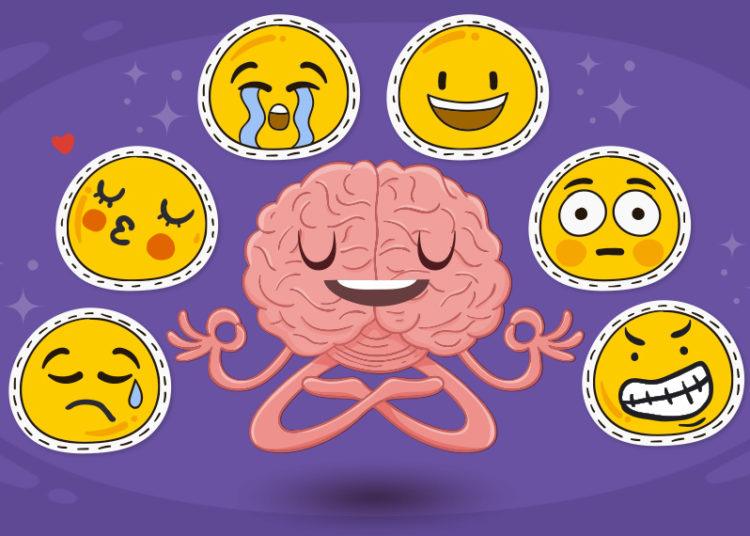 FECHA: 28 DE MARZO DE 2023 HORA: 12:00 HORAS LUGAR: SALÓN DE PLENOS DEL AYTO. INSCRIPCIONES: PRESENCIAL O TELEFÓNICAMENTE EN EL AYUNTAMIENTO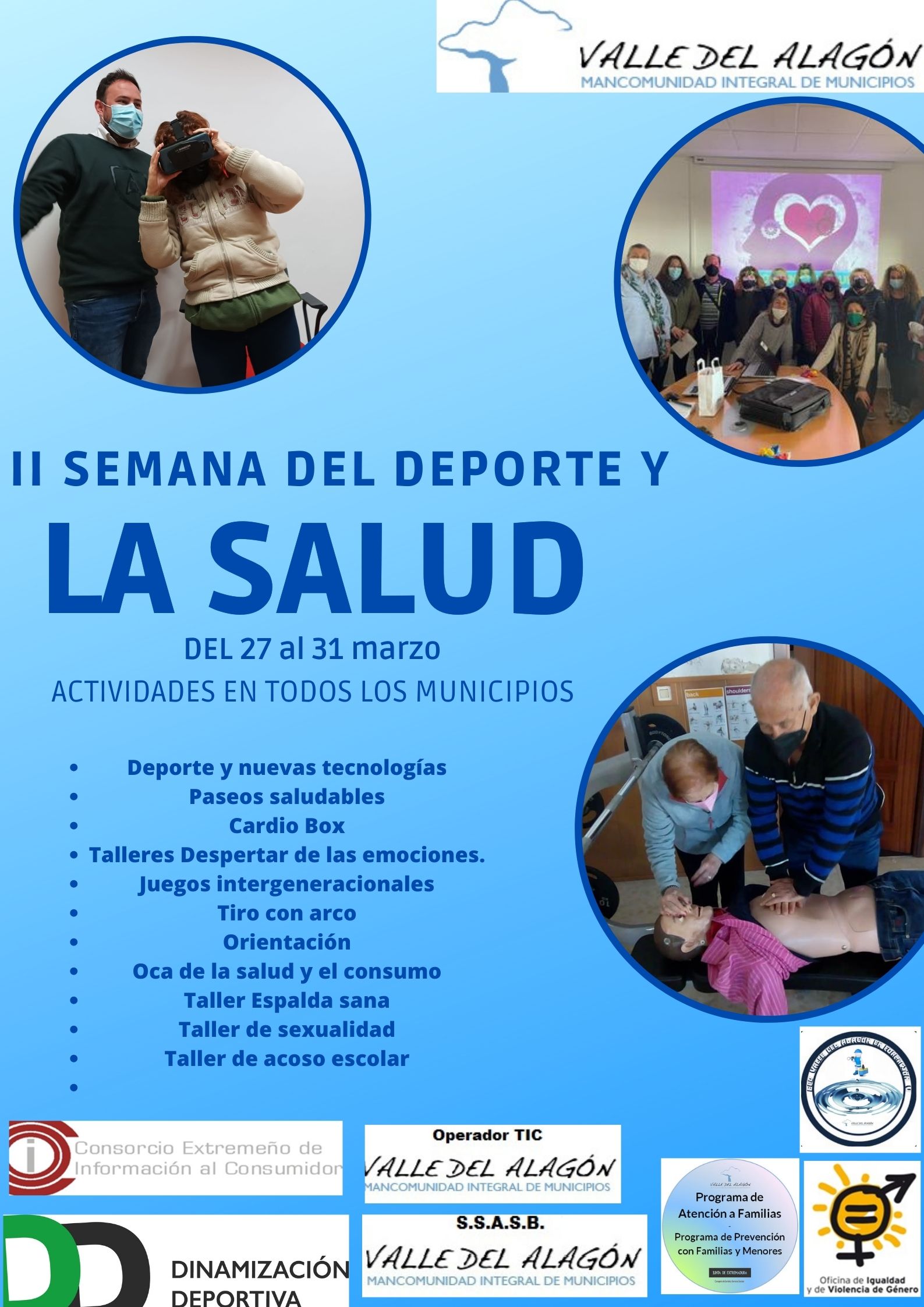 